Name of Journal: World Journal of GastroenterologyManuscript NO: 80125Manuscript Type: MINIREVIEWSRifabutin as salvage therapy for Helicobacter pylori eradication: Cornerstones and noveltiesBorraccino AV et al. Rifabutin for H. pyloriAntonia Valeria Borraccino, Francesca Celiberto, Maria Pricci, Bruna Girardi, Andrea Iannone, Maria Rendina, Enzo Ierardi, Alfredo Di Leo, Giuseppe LosurdoAntonia Valeria Borraccino, Francesca Celiberto, Andrea Iannone, Maria Rendina, Enzo Ierardi, Alfredo Di Leo, Giuseppe Losurdo, Section of Gastroenterology, Department of Emergency and Organ Transplantation, University of Bari, Bari 70124, ItalyMaria Pricci, Bruna Girardi, THD SpA, Correggio 42015, ItalyAuthor contributions: Losurdo G and Di Leo A planned the investigation; Borraccino AV and Celiberto F carried out the research; Borraccino AV, Losurdo G, and Ierardi E wrote the paper; Di Leo A supervised the study; and all authors read and validated the final version.Corresponding author: Giuseppe Losurdo, MD, Assistant Professor, Doctor, Section of Gastroenterology, Department of Emergency and Organ Transplantation, University of Bari, Piazza Giulio Cesare 11, Bari 70124, Italy. giuseppelos@alice.itReceived: September 17, 2022Revised: October 25, 2022Accepted: November 17, 2022Published online: December 7, 2022AbstractWhen several Helicobacter pylori eradication treatments fail, guidelines recommend a cultured guided approach; however, culture is not widely available. Therefore, a rifabutin based regimen could be the best solution. Rifabutin indeed shows a low rate of antibiotic resistance. Rifabutin is generally used in combination with amoxicillin in a triple therapy, with eradication rates about 80% in third-line regimens. The ideal duration of this therapy should range between 10 and 12 d. Combinations with antibiotics other than amoxicillin have demonstrated even better results, such as vonoprazan, which is a type of novel acid suppressor drug. Finally, a new formulation of triple therapy in a single capsule is under investigation, which is a field that deserves further investigation. Some notes of caution about rifabutin should be mentioned. This drug is used to treat tuberculosis or atypical mycobacteria; therefore, before starting a rifabutin-based eradication regimen, Mycobacterium tuberculosis infection should be thoroughly tested, since its use could promote the development of antibiotic resistance, thus affecting its effectiveness against Koch’s bacillus. Additionally, some serious side effects must be evaluated before starting any rifabutin-based therapy. Adverse effects include fever, nausea, vomiting and bone marrow suppression. For this reason, full blood count surveillance is required.Key Words: Helicobacter pylori; Eradication; Rifabutin; Antibiotic resistance; Rescue therapy; Treatment©The Author(s) 2022. Published by Baishideng Publishing Group Inc. All rights reserved. Citation: Borraccino AV, Celiberto F, Pricci M, Girardi B, Iannone A, Rendina M, Ierardi E, Di Leo A, Losurdo G. Rifabutin as salvage therapy for Helicobacter pylori eradication: Cornerstones and novelties. World J Gastroenterol 2022; 28(45): 6356-6362URL: https://www.wjgnet.com/1007-9327/full/v28/i45/6356.htmDOI: https://dx.doi.org/10.3748/wjg.v28.i45.6356Core Tip: Rifabutin is an antibiotic that is commonly used to treat tuberculosis or atypical mycobacteria. However, it shows antimicrobial effect against Helicobacter pylori as well. It is indicated when multiple eradication treatments have failed. In this review, we summarized current evidence about traditional triple therapy containing amoxicillin and rifabutin as salvage therapy, based on the most recent meta-analyses. Furthermore, other novelties regarding rifabutin based regimens have been mentioned.INTRODUCTIONHelicobacter pylori (H. pylori) is a widespread cause of infectious disease, mainly causing chronic gastritis, peptic ulcer disease, but also causing gastric cancer or mucosa-associated lymphoid tissue lymphoma[1]. In Italy, it is estimated that more than one-third of the adult population is infected by this[2]. The Kyoto consensus report on gastritis appointed H. pylori gastritis as a nosologically distinct entity in the new International Classification of Disease 11th Revision; this entails that all H. pylori-infected patients must be treated, regardless of clinical manifestations[3].The diagnosis of H. pylori infection is understood by performing different tests; however, the most appropriate one to achieve an accurate diagnosis is still being debated. On the other hand, an increase of H. pylori resistance to previously efficacious antimicrobics has been observed, thus making eradication of the bacterium more and more complex[4]. The eradication of this bacterium requires the combination of multiple antibiotics, which in return reduces patients adherence to the treatment and increases rates of adverse events secondary to therapy. Molecular methods, such as real-time polymerase chain reaction may allow an understanding of if the isolated strain carries genes that confer resistance to antibiotics (mostly against levofloxacin or clarithromycin)[5]. The Maastricht VI/Florence consensus report suggests the microbiological culture is a gold standard for antibiotic susceptibility; however, culture cannot be considered a routine diagnostic test as it is complex, expensive, and requires dedicated personnel[6].The first-line eradication therapy should be chosen according to the local prevalence of antimicrobial resistance; however, in several areas of Italy it is unknown, but in some areas of Central and Southern Italy there is proof regarding the high prevalence of clarithromycin resistance, close to the 30%[7]. International guidelines recommend a 10-14-d regimen based on quadruple therapy as a first-line choice in countries with high (> 15%) resistance to clarithromycin: (1) Bismuth-based quadruple therapy: Proton pump inhibitor (PPI) + bismuth + tetracycline + metronidazole, also known as Pylera®, with an eradication rate of 90%[8,9]; and (2) Non-bismuth concomitant quadruple therapy: PPI + clarithromycin + amoxicillin + metronidazole/tinidazole, which raises the eradication rate to 75%. If the first-line bismuth quadruple therapy regimen fails, levofloxacin containing regimen is recommended as the second line. However, after multiple treatment failures, empirical rescue regimens have been suggested and rifabutin has proven to be effective in this scenario[10,11].RIFABUTIN MECHANISM OF ACTION, PHARMACODYNAMICS, AND PHARMACOKINETICSRifabutin is a rifampicin derivative compound; it has a high lipid-solubility, an elevated oral absorption (with high tissue-to-plasma ratio), and chemical stability at a wide pH range (i.e., in the gastric environment): In an in vivo study in rats, the concentration of rifabutin in gastric secretion was 10-17 times superior to that in plasma, suggesting considerable gastric secretion[12]. Rifabutin is extensively metabolized, which means dosage adjustments are necessary in patients with severe renal or hepatic dysfunction. This drug shows a broad spectrum of antimicrobial activity; it is mostly used against mycobacteria (Mycobacterium leprae, M. tuberculosis, and atypicals[13]), some gram-positive and gram-negative bacteria, Toxoplasma gondii, and Chlamydia trachomatis.The in vitro sensitivity of H. pylori to this antibiotic is high (with minimum inhibitory concentration (MICs) lower than that found for amoxicillin, clarithromycin, and metronidazole[14,15]), and it does not share resistance to clarithromycin, metronidazole or levofloxacin[16,17], making rifabutin-based rescue regimen a potential treatment after multiple failures[18-20]. Rifabutin acts by inhibiting the β-subunit of bacterial DNA-dependent RNA polymerase encoded by the beta subunit of RNA polymerase (rpoB) gene, thus having bactericidal action.H. PYLORI RESISTANCE TO RIFABUTINH. pylori antibiotic resistance is the main worldwide problem affecting current eradication regimens; H. pylori shows great in vitro susceptibility in vitro to rifabutin[21,22], and resistance to this antimicrobic is lower than that found for amoxicillin, clarithromycin, and metronidazole[23]. The reference methodology to identify resistance is microbiological testing, which is often hard to perform because the culture of this germ may be difficult, and requires expert hands.This antibiotic is used for tuberculosis (TB) treatment, especially in subjects with human immunodeficiency virus co-infection. For this reason, before starting a rifabutin-based eradication regimen, M. tuberculosis infection should be tested, as its use could promote the development of antibiotic resistance, thus affecting its effectiveness against Koch’s bacillus[24]. Some laboratory mutants of H. pylori, obtained in vitro, with amino acid alterations in codons from 524 to 545 or in codon 585 of rpoB, showed resistance to rifabutin[25]. In a Japanese study, a negligible resistance rate (0.24%) to rifabutin was observed in cultures of strains isolated from more than 400 patients. Only one rifabutin-resistant strain was found in a subject with previous rifampin therapy for lung tuberculosis[26]. It was observed that previous rifampicin exposure may be related to high MICs to rifabutin, with point mutations in the rpoB gene, hinting at possible cross-resistance between rifabutin and rifampicin[27].It has been postulated that multiple strains of H. pylori, either resistant and/or susceptible to different antibiotics, can be present in the same patient, thus suggesting the combined use of rifabutin with other antibiotics. In fact, several studies have shown that the risk of antimicrobial resistance onset is lower when it is used in combination with other antibiotics such as amoxicillin[28].EFFICACY OF RIFABUTIN REGIMENS IN H. PYLORI ERADICATIONRecent studies have revealed that the prevalence of H. pylori resistance to rifabutin and amoxicillin is minimal, so therapy with the association of rifabutin and amoxicillin could achieve satisfactory eradication rates. This regimen is recommended for rescue therapy in some consensus reports[29-31].A systematic review by Malfertheiner et al[32] showed that rifabutin containing rescue therapy is a powerful therapy after several (usually three) previous eradication failures. The prevalence rate of rifabutin resistance of only about 1% was found, and furthermore, when studies included patients naïve to H. pylori eradication treatment, the data were even lower (0.6%). In general, mean-weighted H. pylori eradication rate (at intention-to-treat analysis) was 73%; eradication rates of second-, third-, and fourth-/fifth-line regimens were 79%, 66%, and 70%, respectively. All studies examined in the review used rifabutin at the dose of 300 mg/d, which seemed to be more successful than 150 mg/d. The optimal treatment duration for rifabutin was 10 to 12 d.A systematic review and meta-analysis by Liu et al[33] analyzed 537 articles from medical journals (PubMed, the Cochrane Central Register of Controlled Trials, Embase, and SCI) of randomized clinical trials evaluating H. pylori therapy, recruiting a treatment group with a PPI, rifabutin, and amoxicillin. Twenty-one articles were selected, and the overall eradication rate was 70.4% at intent-to-treat (ITT) and 72.0% by per-protocol (PP) analyses. The eradication effectiveness obtained with rifabutin and amoxicillin was lower than the other triple therapies (68.4% vs 81.9% success rate). The effectiveness of the combination was not greater than the association of amoxicillin and levofloxacin. The effectiveness of the association of amoxicillin and rifabutin was comparable to the quadruple therapy, which included a PPI and amoxicillin. The cure rate of rifabutin plus amoxicillin was lower than bismuth-containing quadruple therapy. This review established that a regimen with PPI, rifabutin, and amoxicillin for H. pylori infection could not be the optimal choice for rescue therapy after several eradication failures.Gingold-Belfer et al[34] conducted another meta-analysis of 33 randomized controlled trials, which used triple therapy with rifabutin and amoxicillin and found a pooled success of 71.8%. Lee et al[35] analyzed 84 patients’ overall resistance rates to amoxicillin, clarithromycin, metronidazole, and moxifloxacin and found that they were 13.1%, 83.3%, 47.6%, and 71.4%, respectively. A susceptibility-guided therapy was proposed, based on culture, and it was shown that it was both effective and devoid of complications, even for patients reporting high antimicrobial resistance; in particular, in the arm receiving rifabutin due to multiple resistances, the eradication rate was 100%.In 2022, Nyssen et al[36] data analyses based on the European multicenter prospective observational registry about H. pylori management was performed, analyzing 18 different rifabutin-containing treatments including two or three other antibiotics and recruiting 500 patients. Rifabutin was mostly used in second-line (32%), third-line (25%), and fourth-line (27%) regimens, with a success rate of 78%, 80% and 66%, respectively, according to modified intention-to-treat analysis.In 2022, Inokuchi et al[37] enrolled patients who did not respond to second-line therapy to assess the efficacy and safety of 7-d rifabutin, amoxicillin, and vonoprazan triple therapy [20 mg vonoprazan twice daily (b.i.d.), 500 mg amoxicillin four times daily (q.i.d.), and 150 mg rifabutin twice daily (q.d.)] lasting 7 d as third- or later-line treatment for H. pylori infection. Intention-to-treat and PP analyses showed a high eradication rate [91.2%, 95% confidence interval (CI): 84%-99% and 92.7%, 95%CI: 86%-100%, respectively]. The results indicate that this regimen is efficient and safe as a third-line treatment or in successive efforts of H. pylori eradication.New drugs, combining rifabutin all-in-one with other drugs, are in course of study: A phase three, double-blind study (ERADICATE Hp) driven by Kalfus et al[38], randomized (2:1) treatment-naïve dyspeptic patients with H. pylori infection to RHB-105 (Talicia®), a new all-in-one association of omeprazole 40 mg, amoxicillin 1000 mg, and rifabutin 50 mg, randomized vs placebo, both given every 8 h for 2 wk. The study showed an H. pylori eradication rate ITT of 89.4%.An association of rifabutin with other antibiotics has been tried: An intervention study in Southern Italy considered rifabutin and tetracycline association after three or more eradication therapy attempt failures[39]. Only rifabutin and tetracycline were tested in a relevant number of patients, reporting an eradication rate of 80.4% (per protocol) and 77.4% (intention-to-treatment).Italian guidelines suggest the 12-d rifabutin-amoxicillin triple therapy (i.e., PPI at standard dose b.i.d., amoxicillin 1 g b.i.d., and rifabutin 150 mg b.i.d.) as a rescue regimen[40], which has been demonstrated to be useful after several previous therapeutic failures[19]. In other studies, such as the one performed by Malfertheiner et al[32], an ideal length of treatment from 10 to 12 d was suggested, whereas the latest publication of Inokuchi et al[37] suggested a 7-d regimen.SIDE EFFECTSDespite the effectiveness of rifabutin-based regimens, serious side effects must be evaluated before starting any rifabutin-based therapy. Adverse effects include fever, nausea, vomiting, with a “not common” and reversible effect, i.e., bone marrow suppression. For this reason, full blood count surveillance is required. Uveitis has recently been described in patients under an association of rifabutin and other antimycobacterial drugs[41,42].In the study by Inokuchi et al[37], adverse events occurred in 31.6% of the patients; also in the article by Nyssen et al[36] one or more side effects were recorded in the 26% of the patients (nausea was the most common), and only one severe bone marrow adverse event (0.2%) was described. Furthermore, it is possible that rifabutin may induce changes in the intestinal microbiota even if there are no studies in the literature on this topic, to the best of our knowledge. Presumably, this can be explained by the limited use of this antibiotic in H. pylori infection therapy.CONCLUSIONH. pylori eradication is currently a worldwide challenge for clinicians. In 2017, the World Health Organization classified resistance to clarithromycin as a “high-priority” issue for H. pylori[43]. Microbiological cultures are advised[7], but they are difficult to perform for the slow bacterial growth and particular nutritional requirements, making it very expensive as they require specialized staff with a specialized laboratory. Furthermore, in latest studies, Pylera® therapy eradication rates are comparable to culture-tailored therapies[44].Facing treatment failures, rifabutin has an interesting role against H. pylori, since such drug shows excellent in vitro effectiveness, and the diffusion of its resistance is very low (< 1%). Side effects should be weighed, even though severe adverse events are exceptional. In all the studies analyzed, rifabutin has a great effectiveness, safety and tolerability when used as a “rescue regimen”, i.e., third or fourth-line therapy; in conclusion, the use of rifabutin as a new first-line treatment alternative for H. pylori gastritis should be thoroughly pondered, by evaluating the risk of microbial resistance, the high cost of treatment and the wide availability and effectiveness of alternative drugs. This could be precociously evaluated in the eradication algorithm in high resistance areas.REFERENCES1 Crowe SE. Helicobacter pylori Infection. N Engl J Med 2019; 380: 1158-1165 [PMID: 30893536 DOI: 10.1056/NEJMcp1710945]2 Hooi JKY, Lai WY, Ng WK, Suen MMY, Underwood FE, Tanyingoh D, Malfertheiner P, Graham DY, Wong VWS, Wu JCY, Chan FKL, Sung JJY, Kaplan GG, Ng SC. Global Prevalence of Helicobacter pylori Infection: Systematic Review and Meta-Analysis. Gastroenterology 2017; 153: 420-429 [PMID: 28456631 DOI: 10.1053/j.gastro.2017.04.022]3 Sugano K, Tack J, Kuipers EJ, Graham DY, El-Omar EM, Miura S, Haruma K, Asaka M, Uemura N, Malfertheiner P; faculty members of Kyoto Global Consensus Conference. Kyoto global consensus report on Helicobacter pylori gastritis. Gut 2015; 64: 1353-1367 [PMID: 26187502 DOI: 10.1136/gutjnl-2015-309252]4 Megraud F, Bruyndonckx R, Coenen S, Wittkop L, Huang TD, Hoebeke M, Bénéjat L, Lehours P, Goossens H, Glupczynski Y; European Helicobacter pylori Antimicrobial Susceptibility Testing Working Group. Helicobacter pylori resistance to antibiotics in Europe in 2018 and its relationship to antibiotic consumption in the community. Gut 2021; 70: 1815-1822 [PMID: 33837118 DOI: 10.1136/gutjnl-2021-324032]5 Savoldi A, Carrara E, Graham DY, Conti M, Tacconelli E. Prevalence of Antibiotic Resistance in Helicobacter pylori: A Systematic Review and Meta-analysis in World Health Organization Regions. Gastroenterology 2018; 155: 1372-1382.e17 [PMID: 29990487 DOI: 10.1053/j.gastro.2018.07.007]6 Gisbert JP, Calvet X. Review article: the effectiveness of standard triple therapy for Helicobacter pylori has not changed over the last decade, but it is not good enough. Aliment Pharmacol Ther 2011; 34: 1255-1268 [PMID: 22017749 DOI: 10.1111/j.1365-2036.2011.04887.x]7 Romano M, Gravina AG, Eusebi LH, Pellegrino R, Palladino G, Frazzoni L, Dajti E, Gasbarrini A, Di Mario F, Zagari RM; Members of SIGE; Members of SIED National Council. Management of Helicobacter pylori infection: Guidelines of the Italian Society of Gastroenterology (SIGE) and the Italian Society of Digestive Endoscopy (SIED). Dig Liver Dis 2022; 54: 1153-1161 [PMID: 35831212 DOI: 10.1016/j.dld.2022.06.019]8 Fiorini G, Zullo A, Saracino IM, Pavoni M, Vaira D. Antibiotic resistance pattern of Helicobacter pylori strains isolated in Italy during 2010-2016. Scand J Gastroenterol 2018; 53: 661-664 [PMID: 29688095 DOI: 10.1080/00365521.2018.1464596]9 Losurdo G, Lacavalla I, Russo F, Riezzo G, Brescia IV, Rendina M, Ierardi E, Di Leo A. Empiric "Three-in-One" Bismuth Quadruple Therapy for Second-Line Helicobacter pylori Eradication: An Intervention Study in Southern Italy. Antibiotics (Basel) 2022; 11 [PMID: 35052955 DOI: 10.3390/antibiotics11010078]10 Fallone CA, Chiba N, van Zanten SV, Fischbach L, Gisbert JP, Hunt RH, Jones NL, Render C, Leontiadis GI, Moayyedi P, Marshall JK. The Toronto Consensus for the Treatment of Helicobacter pylori Infection in Adults. Gastroenterology 2016; 151: 51-69.e14 [PMID: 27102658 DOI: 10.1053/j.gastro.2016.04.006]11 Nyssen OP, McNicholl AG, Gisbert JP. Meta-analysis of three-in-one single capsule bismuth-containing quadruple therapy for the eradication of Helicobacter pylori. Helicobacter 2019; 24: e12570 [PMID: 30767339 DOI: 10.1111/hel.12570]12 Fiorini G, Zullo A, Vakil N, Saracino IM, Ricci C, Castelli V, Gatta L, Vaira D. Rifabutin Triple Therapy is Effective in Patients With Multidrug-resistant Strains of Helicobacter pylori. J Clin Gastroenterol 2018; 52: 137-140 [PMID: 27136964 DOI: 10.1097/MCG.0000000000000540]13 Fiorini G, Saracino IM, Zullo A, Gatta L, Pavoni M, Vaira D. Rescue therapy with bismuth quadruple regimen in patients with Helicobacter pylori -resistant strains. Helicobacter 2017; 22 [PMID: 29094477 DOI: 10.1111/hel.12448]14 Koudriakova T, Iatsimirskaia E, Tulebaev S, Spetie D, Utkin I, Mullet D, Thompson T, Vouros P, Gerber N. In vivo disposition and metabolism by liver and enterocyte microsomes of the antitubercular drug rifabutin in rats. J Pharmacol Exp Ther 1996; 279: 1300-1309 [PMID: 8968354]15 Kunin CM. Antimicrobial activity of rifabutin. Clin Infect Dis 1996; 22 Suppl 1: S3-13; discussion S13-4 [PMID: 8785253 DOI: 10.1093/clinids/22.supplement_1.s3]16 Rossi R, Jabes D, Della Bruna C. In vitro Activity of Rifabutin, a Potential Antibiotic in the Therapy of Helicobacter Pylori, the 6th International Congress of Infectious Diseases (ICID). [cited 17 July 2022]. Available from: https://scholar.google.com/scholar?hl=it&as_sdt=0%2C5&q=In+vitro+Activity+of+Rifabutin%2C+a+Potential+Antibiotic+in+the+Therapy+of+Helicobacter+Pylori&btnG=17 Mégraud F, Lamouliatte H. Review article: the treatment of refractory Helicobacter pylori infection. Aliment Pharmacol Ther 2003; 17: 1333-1343 [PMID: 12786627 DOI: 10.1046/j.1365-2036.2003.01592.x]18 Mégraud F. Basis for the management of drug-resistant Helicobacter pylori infection. Drugs 2004; 64: 1893-1904 [PMID: 15329036 DOI: 10.2165/00003495-200464170-00003]19 Perri F, Festa V, Clemente R, Quitadamo M, Andriulli A. Rifabutin-based 'rescue therapy' for Helicobacter pylori infected patients after failure of standard regimens. Aliment Pharmacol Ther 2000; 14: 311-316 [PMID: 10735924 DOI: 10.1046/j.1365-2036.2000.00719.x] 20 Gisbert JP, Calvet X. Review article: rifabutin in the treatment of refractory Helicobacter pylori infection. Aliment Pharmacol Ther 2012; 35: 209-221 [PMID: 22129228 DOI: 10.1111/j.1365-2036.2011.04937.x]21 Brogden RN, Fitton A. Rifabutin. A review of its antimicrobial activity, pharmacokinetic properties and therapeutic efficacy. Drugs 1994; 47: 983-1009 [PMID: 7521834 DOI: 10.2165/00003495-199447060-00008]22 Saracino IM, Pavoni M, Zullo A, Fiorini G, Lazzarotto T, Borghi C, Vaira D. Next Generation Sequencing for the Prediction of the Antibiotic Resistance in Helicobacter pylori: A Literature Review. Antibiotics (Basel) 2021; 10 [PMID: 33919811 DOI: 10.3390/antibiotics10040437]23 Kunin CM. Antimicrobial Activity of Rifabutin [with Discussion]. Clin Infect Dis 1996; 22 Suppl 1: S3-S1424 Losurdo G, Iannone A, Giorgio F, Principi M, Di Leo A, Ierardi E. Rifabutin-based 10-day and 14-day triple therapy as a third-line and fourth-line regimen for Helicobacter pylori eradication: how should rifabutin be managed in rescue regimens? United European Gastroenterol J 2016; 4: 474-475 [PMID: 27403315 DOI: 10.1177/2050640615623697]25 Heep M, Beck D, Bayerdörffer E, Lehn N. Rifampin and rifabutin resistance mechanism in Helicobacter pylori. Antimicrob Agents Chemother 1999; 43: 1497-1499 [PMID: 10348780 DOI: 10.1128/AAC.43.6.1497]26 Nishizawa T, Suzuki H, Matsuzaki J, Muraoka H, Tsugawa H, Hirata K, Hibi T. Helicobacter pylori resistance to rifabutin in the last 7 years. Antimicrob Agents Chemother 2011; 55: 5374-5375 [PMID: 21896915 DOI: 10.1128/AAC.05437-11]27 Suzuki S, Suzuki H, Nishizawa T, Kaneko F, Ootani S, Muraoka H, Saito Y, Kobayashi I, Hibi T. Past rifampicin dosing determines rifabutin resistance of Helicobacter pylori. Digestion 2009; 79: 1-4 [PMID: 19142036 DOI: 10.1159/000191204]28 Xirouchakis E, Georgopoulos SD. Evaluating treatments with rifabutin and amoxicillin for eradication of Helicobacter pylori infection in adults: a systematic review. Expert Opin Pharmacother 2022; 23: 201-210 [PMID: 34595999 DOI: 10.1080/14656566.2021.1982894]29 Graham DY. Antibiotic resistance in Helicobacter pylori: implications for therapy. Gastroenterology 1998; 115: 1272-1277 [PMID: 9797384 DOI: 10.1016/s0016-5085(98)70100-3]30 Fock KM, Katelaris P, Sugano K, Ang TL, Hunt R, Talley NJ, Lam SK, Xiao SD, Tan HJ, Wu CY, Jung HC, Hoang BH, Kachintorn U, Goh KL, Chiba T, Rani AA; Second Asia-Pacific Conference. Second Asia-Pacific Consensus Guidelines for Helicobacter pylori infection. J Gastroenterol Hepatol 2009; 24: 1587-1600 [PMID: 19788600 DOI: 10.1111/j.1440-1746.2009.05982.x]31 De Francesco V, Giorgio F, Hassan C, Manes G, Vannella L, Panella C, Ierardi E, Zullo A. Worldwide H. pylori antibiotic resistance: a systematic review. J Gastrointestin Liver Dis 2010; 19: 409-414 [PMID: 21188333]32 Malfertheiner P, Megraud F, O'Morain CA, Gisbert JP, Kuipers EJ, Axon AT, Bazzoli F, Gasbarrini A, Atherton J, Graham DY, Hunt R, Moayyedi P, Rokkas T, Rugge M, Selgrad M, Suerbaum S, Sugano K, El-Omar EM; European Helicobacter and Microbiota Study Group and Consensus panel. Management of Helicobacter pylori infection-the Maastricht V/Florence Consensus Report. Gut 2017; 66: 6-30 [PMID: 27707777 DOI: 10.1136/gutjnl-2016-312288]33 Liu X, Wang H, Lv Z, Wang Y, Wang B, Xie Y, Zhou X, Lv N. Rescue Therapy with a Proton Pump Inhibitor Plus Amoxicillin and Rifabutin for Helicobacter pylori Infection: A Systematic Review and Meta-Analysis. Gastroenterol Res Pract 2015; 2015: 415648 [PMID: 26106411 DOI: 10.1155/2015/415648]34 Gingold-Belfer R, Niv Y, Levi Z, Boltin D. Rifabutin triple therapy for first-line and rescue treatment of Helicobacter pylori infection: A systematic review and meta-analysis. J Gastroenterol Hepatol 2021; 36: 1392-1402 [PMID: 33037845 DOI: 10.1111/jgh.15294]35 Lee JW, Kim N, Nam RH, Jang JY, Choi Y, Lee DH. Favorable outcomes of rescue second- or third-line culture-based Helicobacter pylori eradication treatment in areas of high antimicrobial resistance. Helicobacter 2021; 26: e12844 [PMID: 34382277 DOI: 10.1111/hel.12844]36 Nyssen OP, Vaira D, Saracino IM, Fiorini G, Caldas M, Bujanda L, Pellicano R, Keco-Huerga A, Pabón-Carrasco M, Oblitas Susanibar E, Di Leo A, Losurdo G, Pérez-Aísa Á, Gasbarrini A, Boltin D, Smith S, Phull P, Rokkas T, Lamarque D, Cano-Català A, Puig I, Mégraud F, O'Morain C, Gisbert JP. Experience with Rifabutin-Containing Therapy in 500 Patients from the European Registry on Helicobacter pylori Management (Hp-EuReg). J Clin Med 2022; 11 [PMID: 35329984 DOI: 10.3390/jcm11061658]37 Inokuchi K, Mori H, Matsuzaki J, Hirata K, Harada Y, Saito Y, Suzuki H, Kanai T, Masaoka T. Efficacy and safety of low-dose rifabutin-based 7-day triple therapy as a third- or later-line Helicobacter pylori eradication regimen. Helicobacter 2022; 27: e12900 [PMID: 35644041 DOI: 10.1111/hel.12900]38 Kalfus IN, Graham DY, Riff DS, Panas RM. Rifabutin-Containing Triple Therapy (RHB-105) for Eradication of Helicobacter pylori: Randomized ERADICATE Hp Trial. Antibiotics (Basel) 2020; 9 [PMID: 33050205 DOI: 10.3390/antibiotics9100685]39 Graham DY, Canaan Y, Maher J, Wiener G, Hulten KG, Kalfus IN. Rifabutin-Based Triple Therapy (RHB-105) for Helicobacter pylori Eradication: A Double-Blind, Randomized, Controlled Trial. Ann Intern Med 2020; 172: 795-802 [PMID: 32365359 DOI: 10.7326/M19-3734]40 Ierardi E, Giangaspero A, Losurdo G, Giorgio F, Amoruso A, De Francesco V, Di Leo A, Principi M. Quadruple rescue therapy after first and second line failure for Helicobacter pylori treatment: comparison between two tetracycline-based regimens. J Gastrointestin Liver Dis 2014; 23: 367-370 [PMID: 25531993 DOI: 10.15403/jgld.2014.1121.234.qrth]41 Recommendations on prophylaxis and therapy for disseminated Mycobacterium avium complex for adults and adolescents infected with human immunodeficiency virus. U.S. Public Health Service Task Force on Prophylaxis and Therapy for Mycobacterium avium Complex. MMWR Recomm Rep 1993; 42: 14-20 [PMID: 8393134]42 Shafran SD, Deschênes J, Miller M, Phillips P, Toma E. Uveitis and pseudojaundice during a regimen of clarithromycin, rifabutin, and ethambutol. MAC Study Group of the Canadian HIV Trials Network. N Engl J Med 1994; 330: 438-439 [PMID: 8284019 DOI: 10.1056/NEJM199402103300616]43 Tacconelli E, Carrara E, Savoldi A, Harbarth S, Mendelson M, Monnet DL, Pulcini C, Kahlmeter G, Kluytmans J, Carmeli Y, Ouellette M, Outterson K, Patel J, Cavaleri M, Cox EM, Houchens CR, Grayson ML, Hansen P, Singh N, Theuretzbacher U, Magrini N; WHO Pathogens Priority List Working Group. Discovery, research, and development of new antibiotics: the WHO priority list of antibiotic-resistant bacteria and tuberculosis. Lancet Infect Dis 2018; 18: 318-327 [PMID: 29276051 DOI: 10.1016/S1473-3099(17)30753-3]44 Saracino IM, Pavoni M, Zullo A, Fiorini G, Saccomanno L, Lazzarotto T, Cavallo R, Antonelli G, Vaira D. Antibiotic Resistance and Therapy Outcome in H. pylori Eradication Failure Patients. Antibiotics (Basel) 2020; 9 [PMID: 32183165 DOI: 10.3390/antibiotics9030121]FootnotesConflict-of-interest statement: All the authors report no relevant conflicts of interest for this article.Open-Access: This article is an open-access article that was selected by an in-house editor and fully peer-reviewed by external reviewers. It is distributed in accordance with the Creative Commons Attribution NonCommercial (CC BY-NC 4.0) license, which permits others to distribute, remix, adapt, build upon this work non-commercially, and license their derivative works on different terms, provided the original work is properly cited and the use is non-commercial. See: https://creativecommons.org/Licenses/by-nc/4.0/Provenance and peer review: Invited article; Externally peer reviewed.Peer-review model: Single blindPeer-review started: September 17, 2022First decision: October 19, 2022Article in press: November 17, 2022Specialty type: Gastroenterology and hepatologyCountry/Territory of origin: ItalyPeer-review report’s scientific quality classificationGrade A (Excellent): 0Grade B (Very good): BGrade C (Good): CGrade D (Fair): 0Grade E (Poor): 0P-Reviewer: Chen LW, Taiwan; Jing D, China S-Editor: Wang JJ L-Editor: Filipodia P-Editor: Wang JJ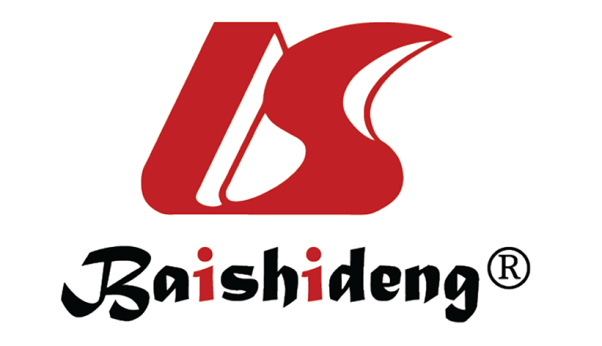 Published by Baishideng Publishing Group Inc7041 Koll Center Parkway, Suite 160, Pleasanton, CA 94566, USATelephone: +1-925-3991568E-mail: bpgoffice@wjgnet.comHelp Desk: https://www.f6publishing.com/helpdeskhttps://www.wjgnet.com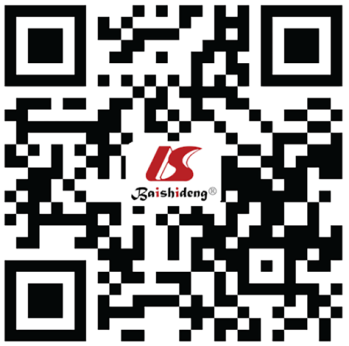 © 2022 Baishideng Publishing Group Inc. All rights reserved.